Publicado en Madrid el 26/09/2022 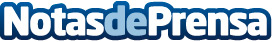 S2 Grupo advierte de posibles ciberataques en los eSportsEl auge de los eSports y los videojuegos online pone de manifiesto que las familias deben ciberproteger al máximo la actividad para evitar caer en las redes de la ciberdelincuencia. Algunos de los ciberdelitos más comunes en estos entornos son el robo de nombres y direcciones, de tarjetas de crédito, de dinero, ciberacoso, cyberbullying, grooming o envío de malware, entre otros muchosDatos de contacto:Luis Núñez667574131Nota de prensa publicada en: https://www.notasdeprensa.es/s2-grupo-advierte-de-posibles-ciberataques-en Categorias: Juegos E-Commerce Ciberseguridad Gaming http://www.notasdeprensa.es